Spoločenské hryhttps://www.facebook.com/100016024118245/videos/672038913340240/?t=10https://www.facebook.com/100016024118245/videos/672038913340240/PIESNEhttps://nasedeticky.sk/hudobna-vychova/pesnicky-z-rozpravok-s-notami/9990/paslo-dievca-pavy-pesnicka-z-perinbaby/?fbclid=IwAR21NDzyitJPS53XVsMiutEFjCD5qqfS_aSxg2nAF5OLB668szy7ADURIXQ#mediaMAĽOVANÉ KAMENEMalujeme kamene: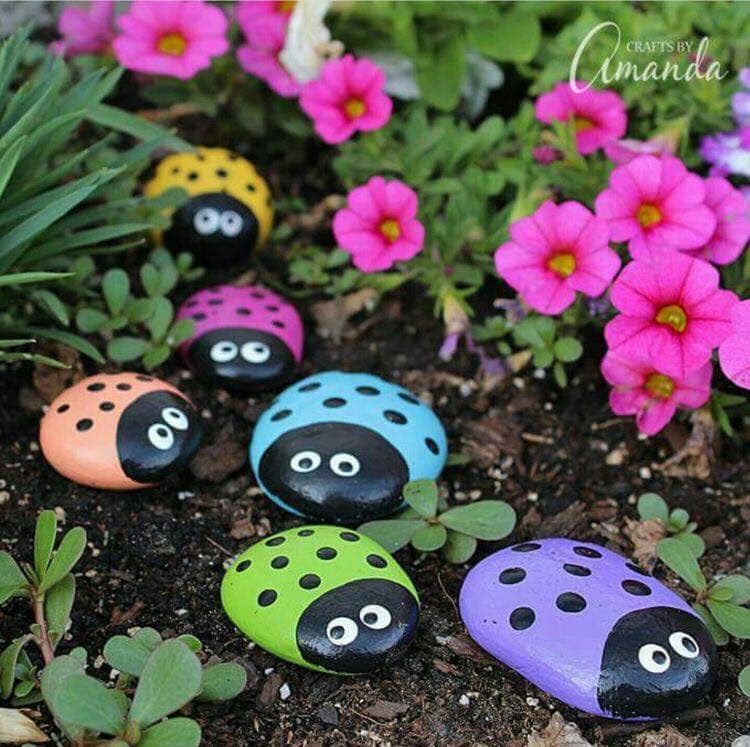 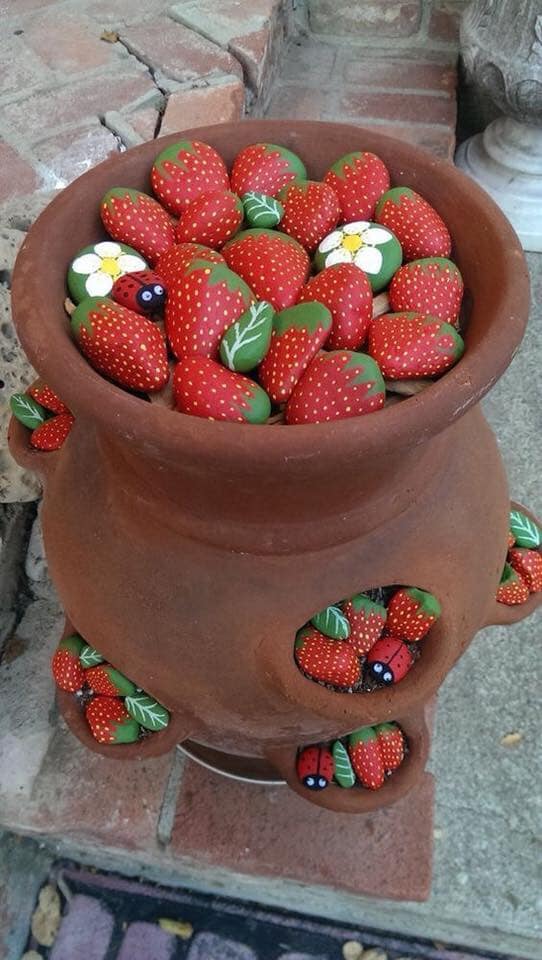 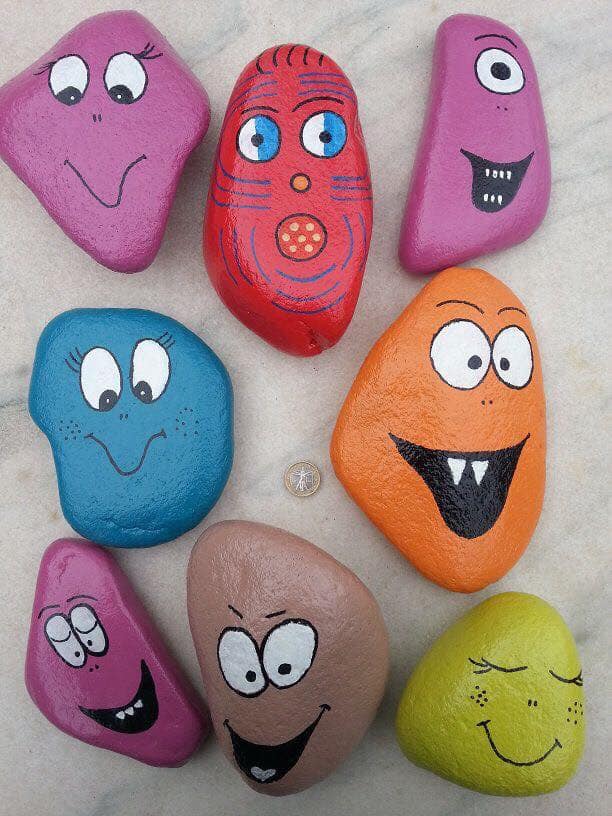 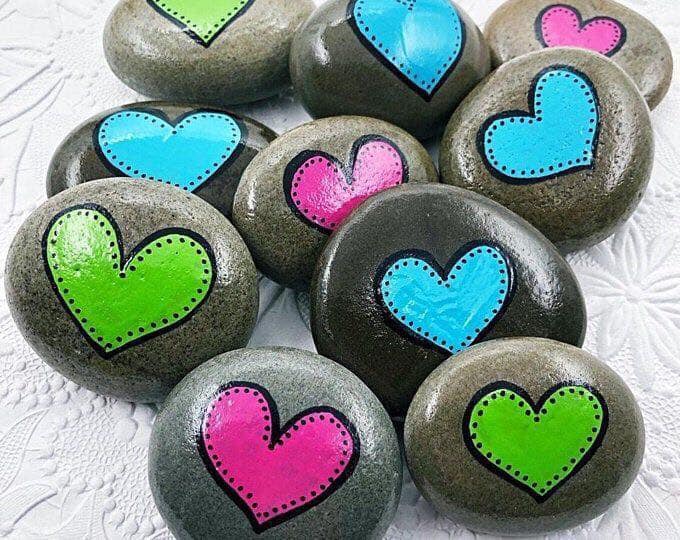 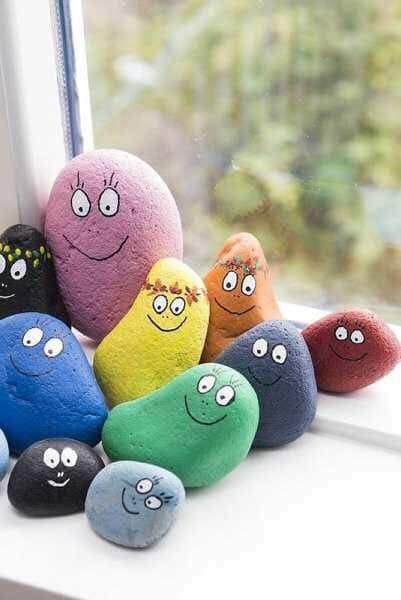 vitráž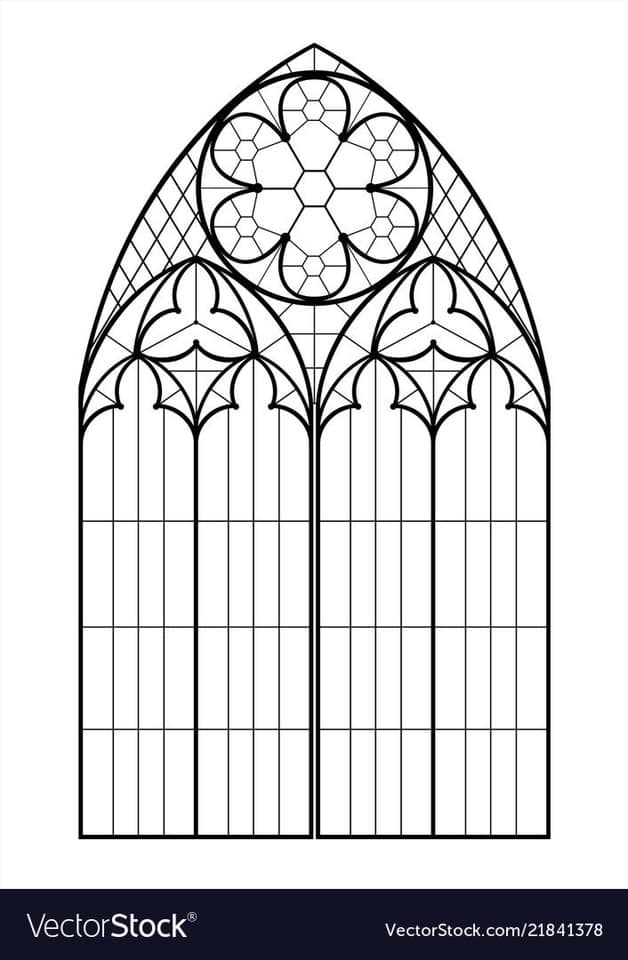 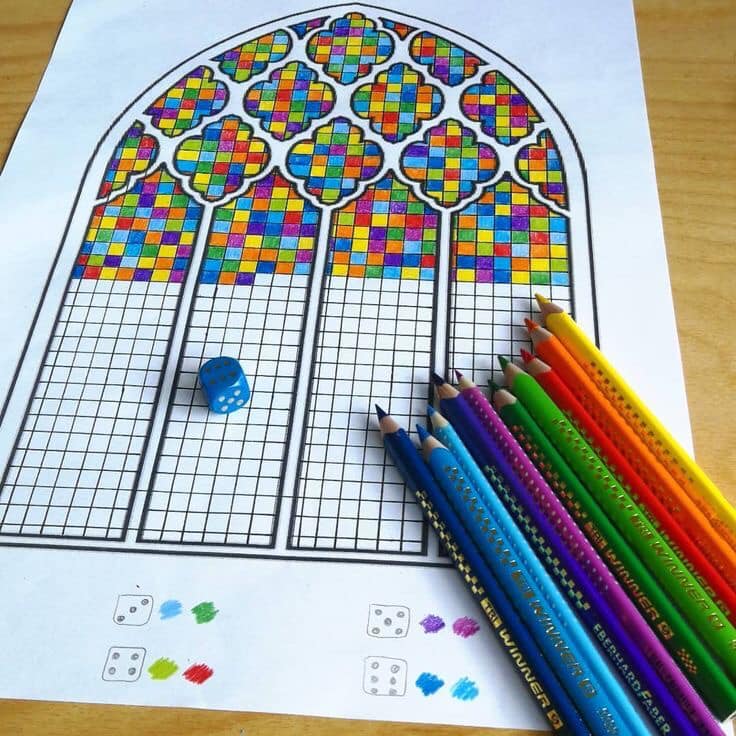 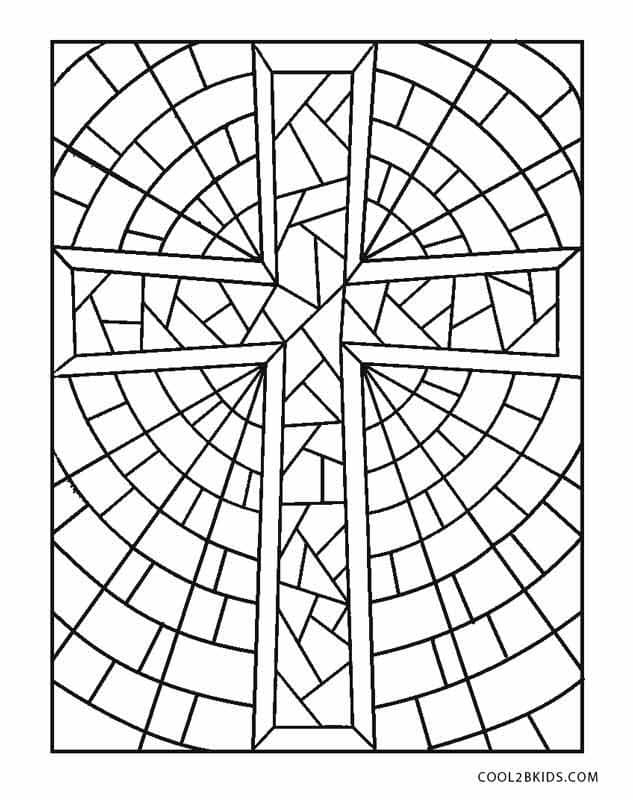 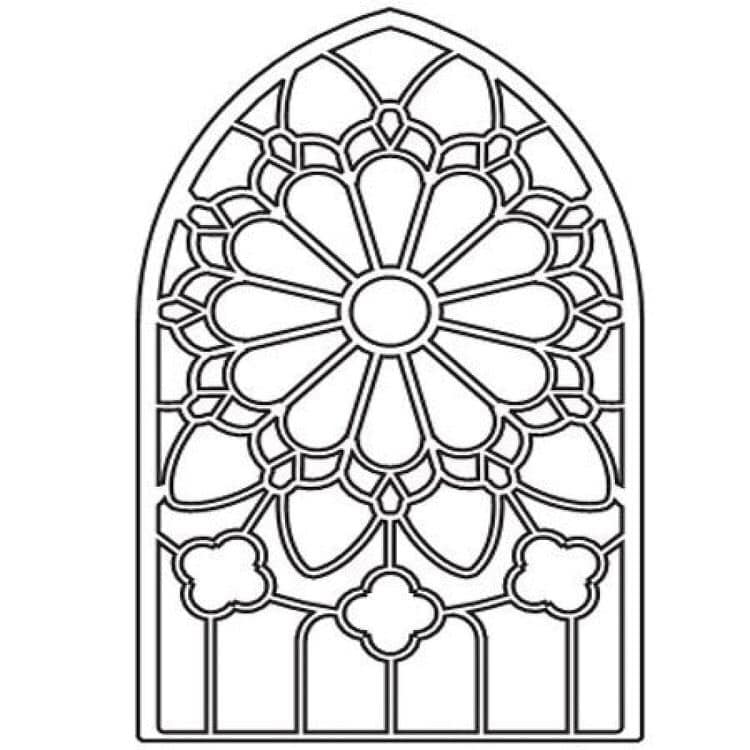 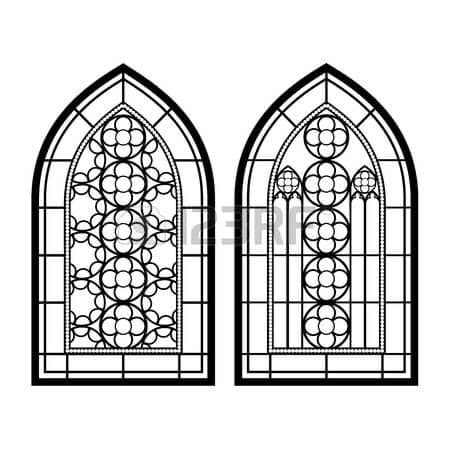 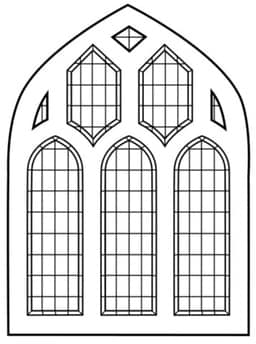 papierove tvorenie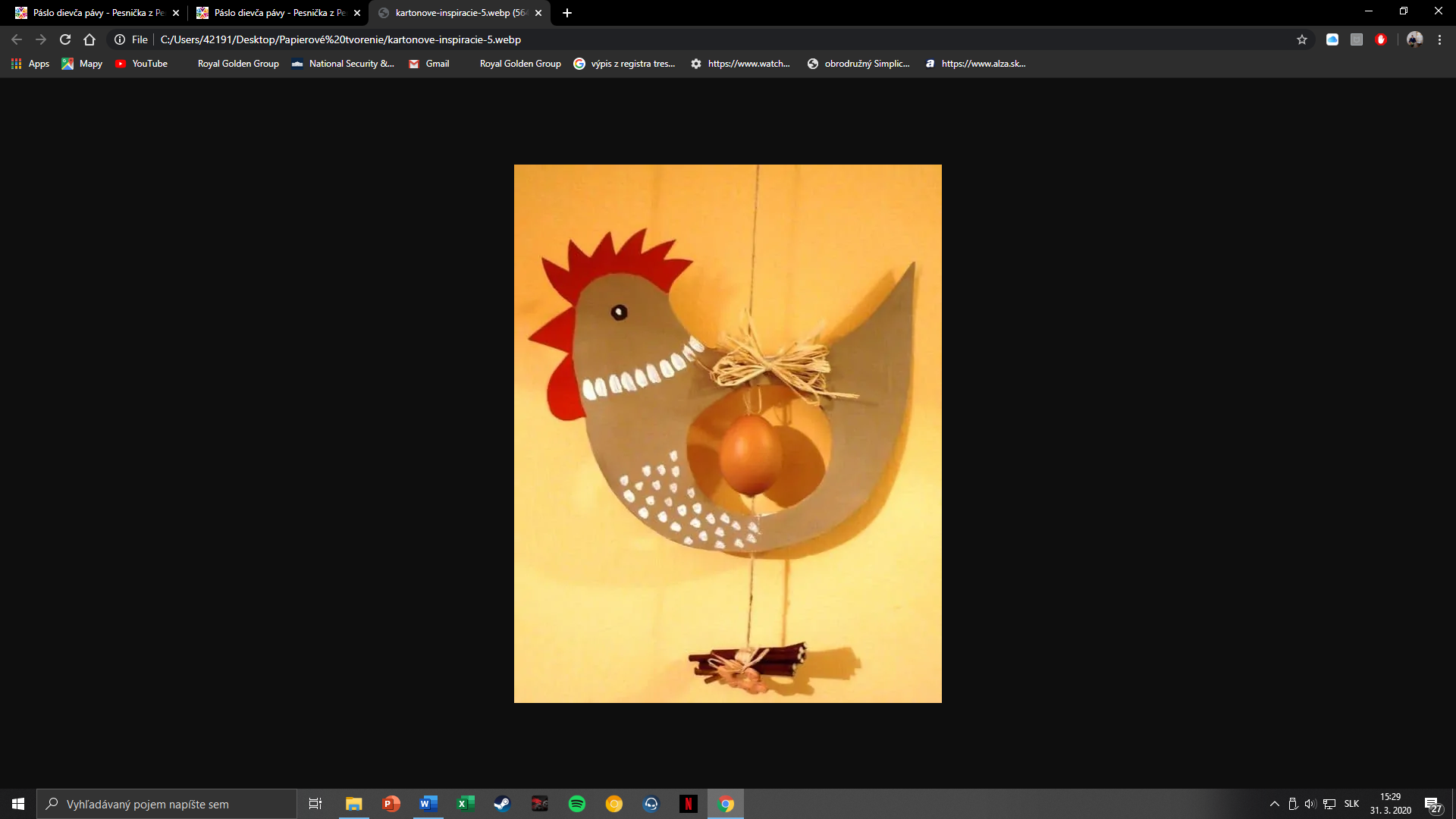 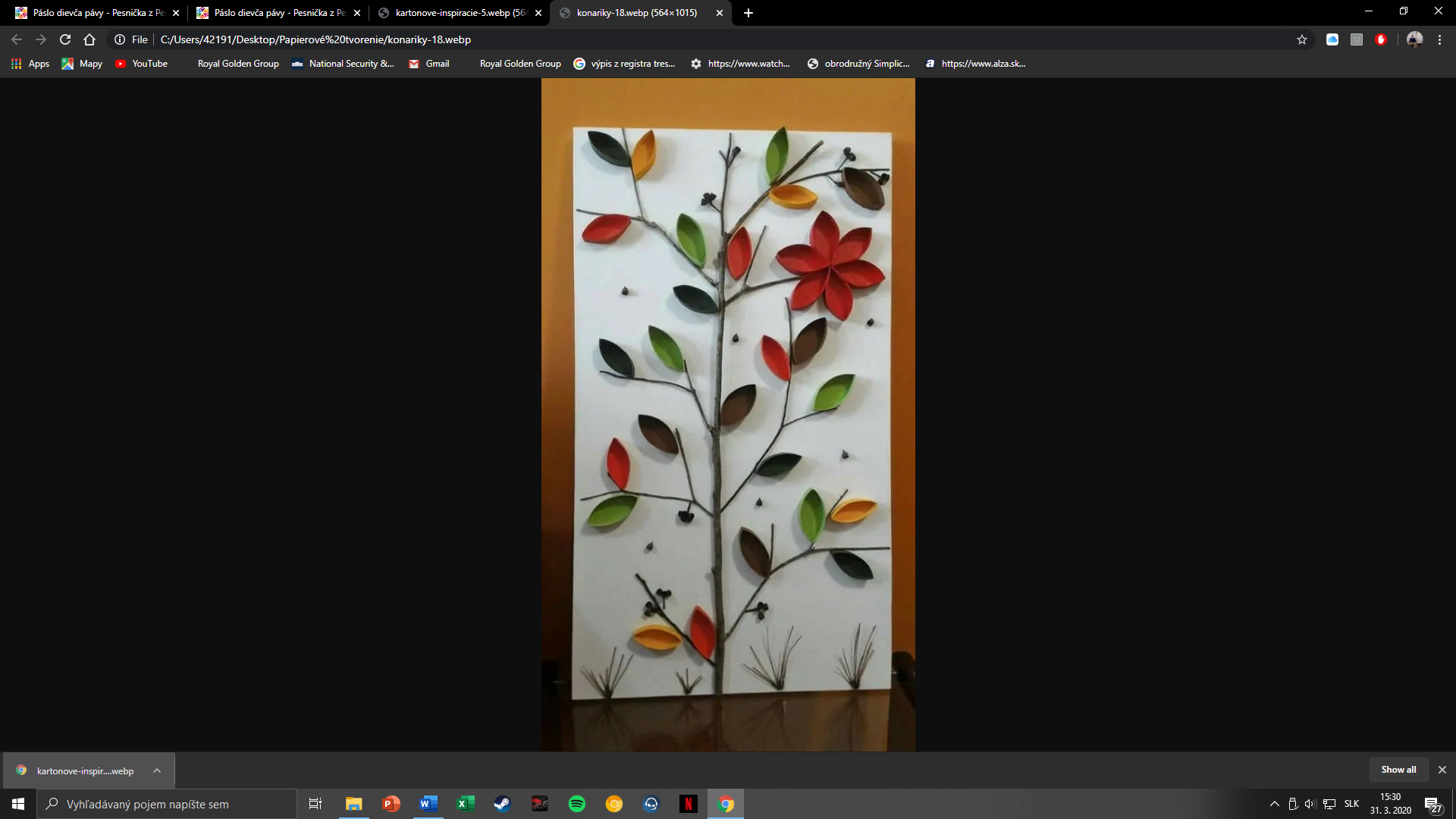 vytvorme si zajacika: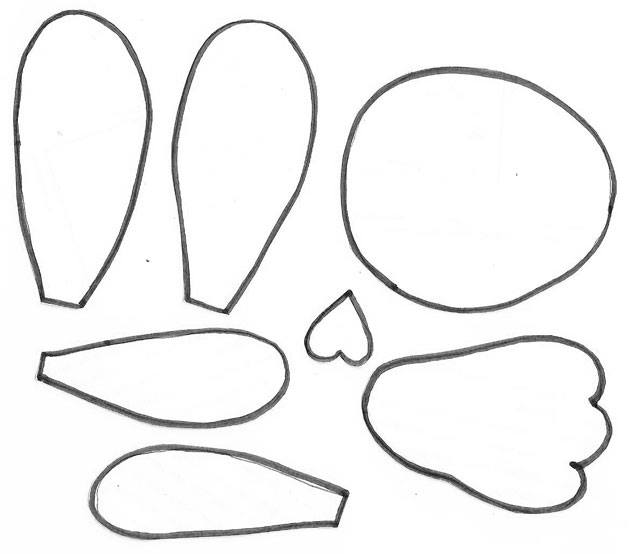 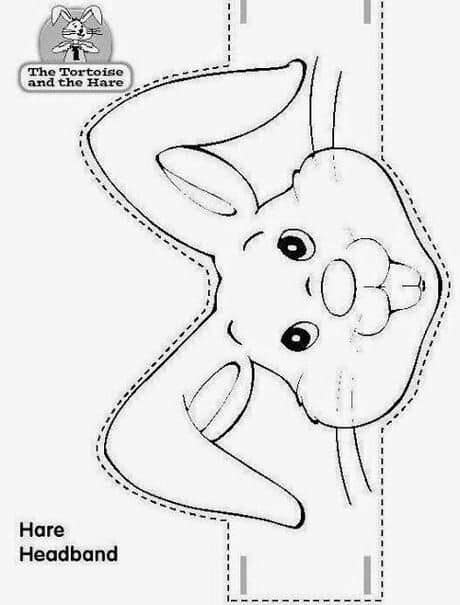 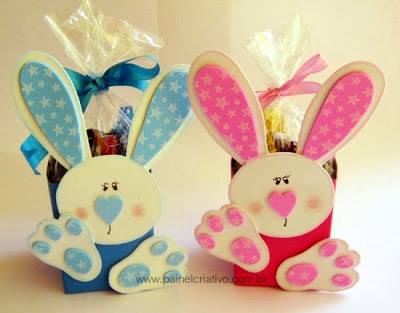 telocvik s abecedou: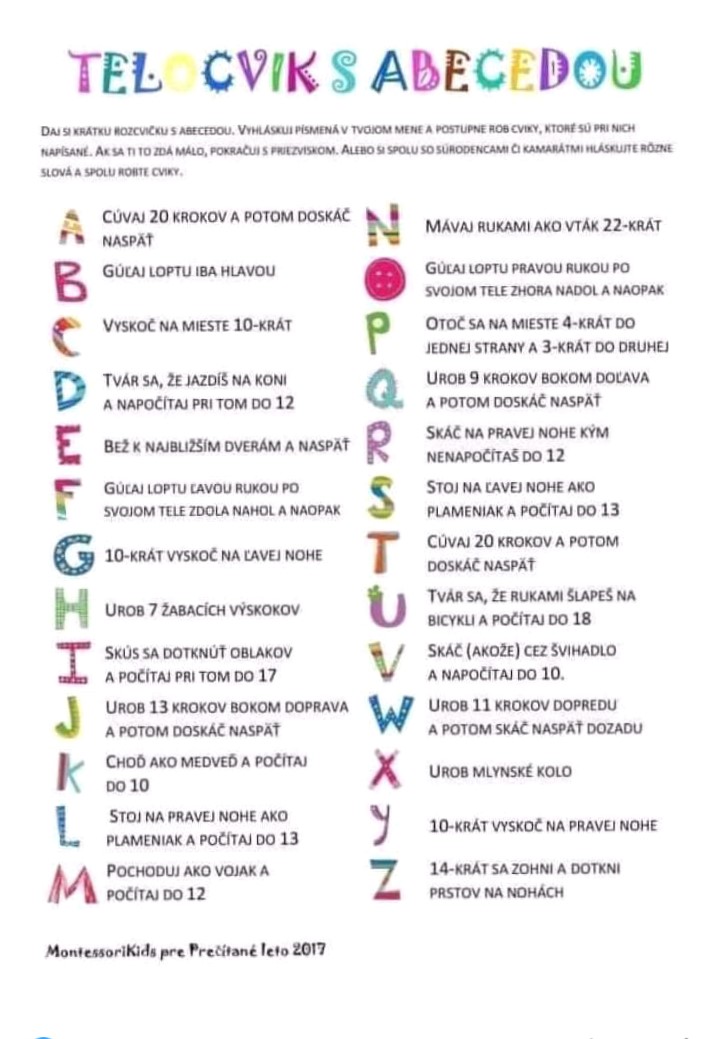 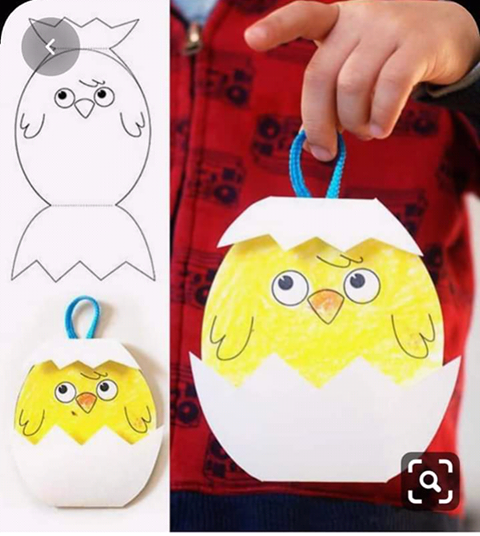 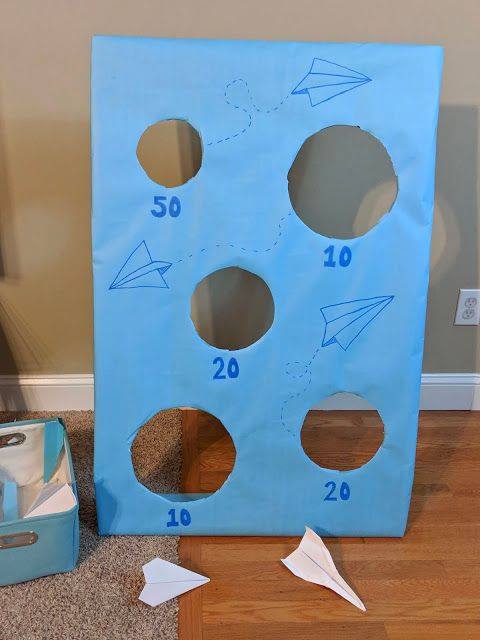 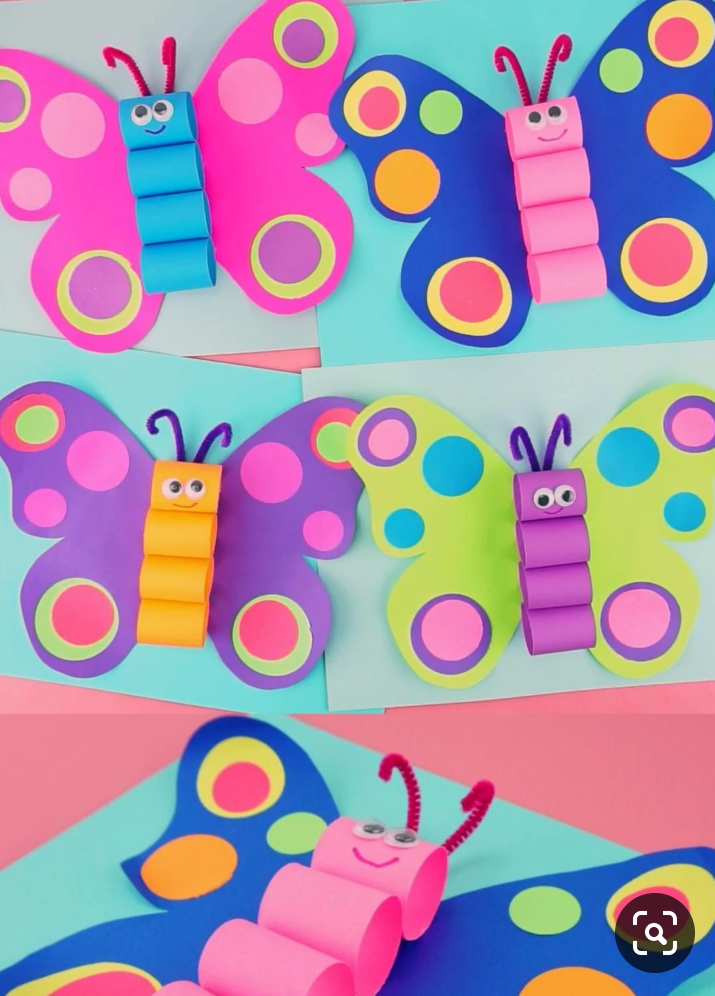 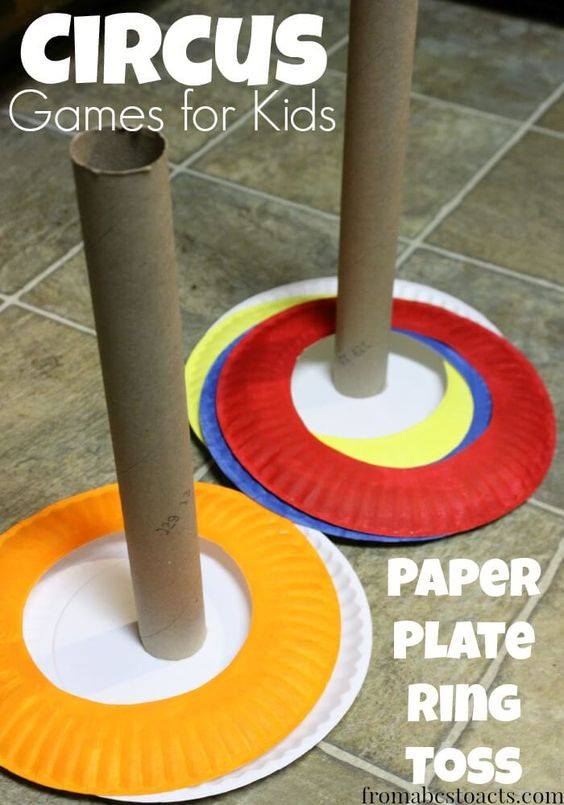 